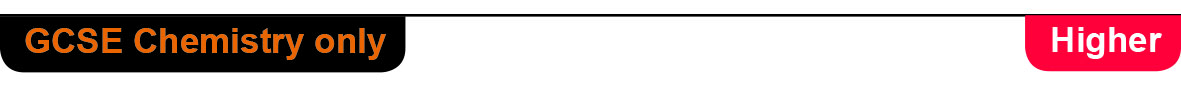 This question is about factors affecting the rate of a chemical reaction.Draw one line connecting each factor that increases the rate of a reaction with the fullest explanation. 	(3 marks)This question is about the effect of concentration on the rate of a reaction.When hydrochloric acid is added to sodium thiosulfate solution, it slowly becomes cloudy. The time taken for a cross under the solution to disappear can be used to monitor the rate of the reaction.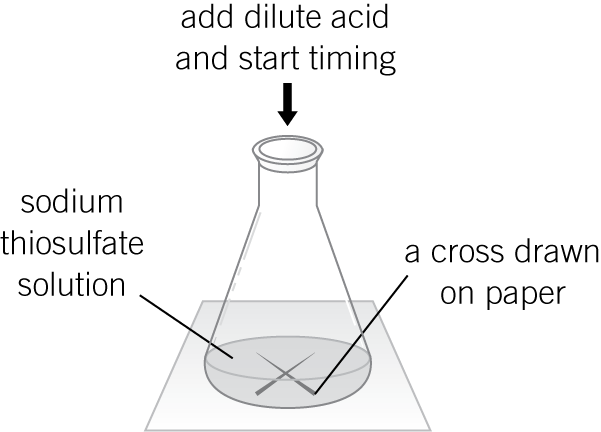 Figure 1A student:measured 50 cm3 of sodium thiosulfate into a flaskadded 10 cm3 of dilute hydrochloric acid and started a stopwatchstopped the clock when the cross disappeared and recorded the time takenrepeated the experiment using different concentrations of sodium thiosulfate.The results are shown in Table 1.Table 1Plot these results on the grid below. Draw a line of best fit. 	(3 marks)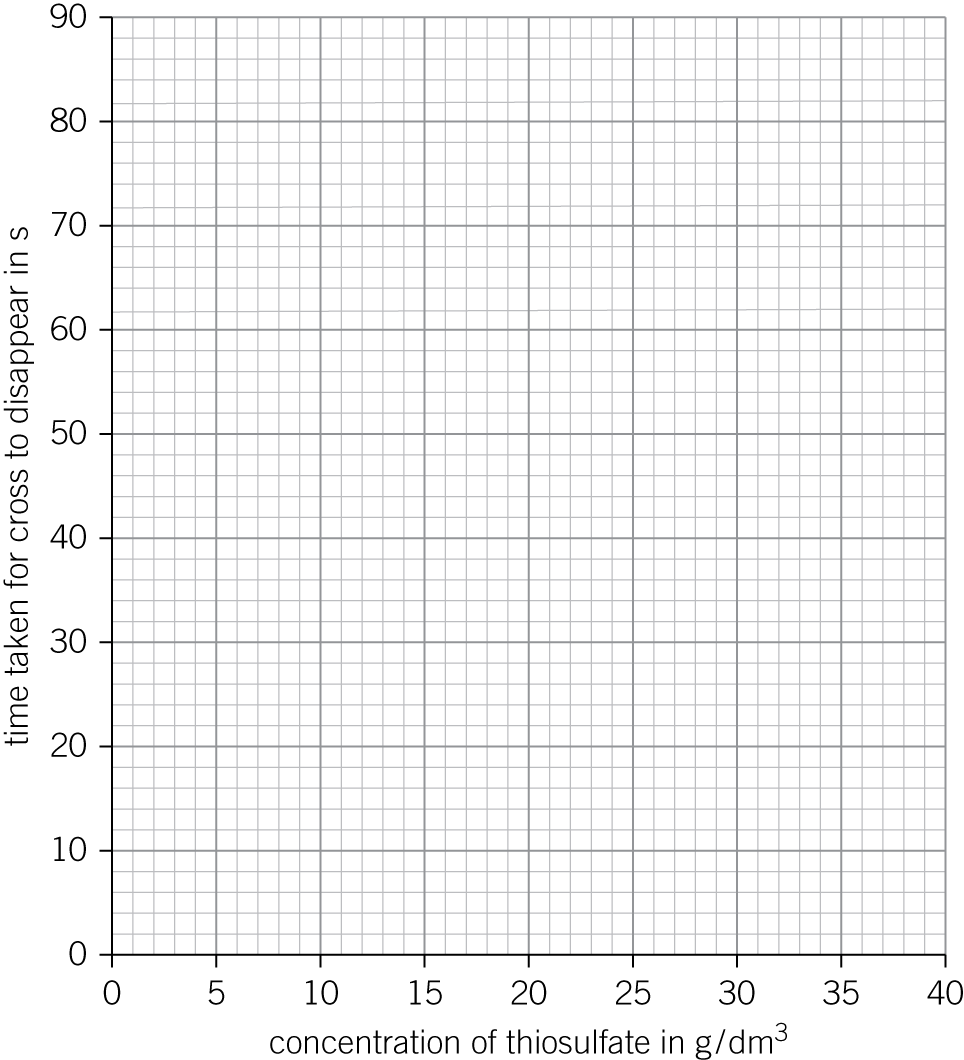 One of the points is anomalous. Describe an error in the experiment which could have produced it.					(1 mark)Describe and explain, in terms of particles, the pattern in the results she obtained.	(3 marks)Hydrated copper(II) sulfate is a blue solid. When it is heated, water is given off as steam and the crystals turn white. The reaction is reversible.Describe an experiment to investigate this chemical change. You should outline the method you would use, name any apparatus required, and describe two pieces of evidence that the reaction is reversible.	(6 marks)A student investigates the rate of reaction between marble chips (calcium carbonate) and dilute hydrochloric acid.The equation for the reaction is:CaCO3(s)  2 HCl(aq) → CaCl2(aq)  H2O(l)  CO2(g)His results are shown in Table 2.Table 2Complete the diagram to show how the carbon dioxide is collected. Label the apparatus the gas is collected in with its name. 	(2 marks)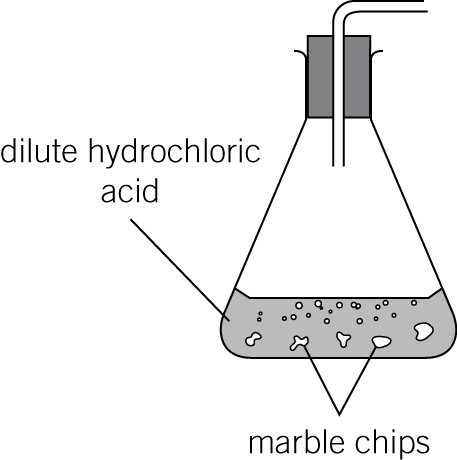 The results were plotted as a line graph in Figure 2.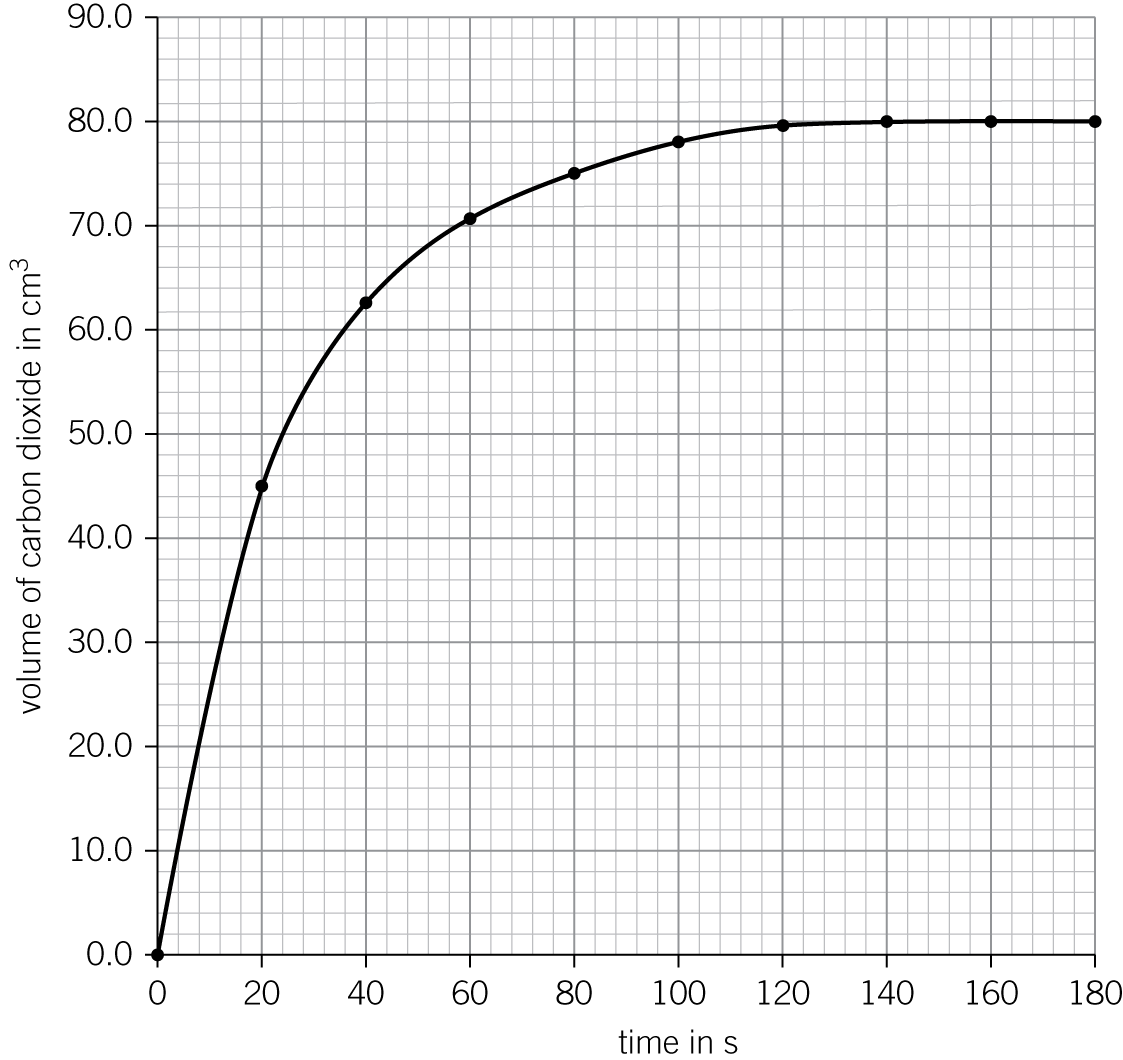 Figure 2Use Figure 2 to identify at what time the experiment has the fastest rate of reaction. Explain your answer. 	(2 marks)On Figure 2, sketch the results the student would obtain if he used the same mass of powdered marble instead of marble chips.	(2 marks)Explain the shape of the graph after 140 seconds.	(1 mark)The Contact process is an industrial method for making sulfuric acid from sulfur, oxygen, and water.One important reaction in the Contact process is:2SO2(g)                         O2(g)          ⇌           2SO3(g)				sulfur dioxide 	oxygen 	 sulfur trioxideThe reaction is exothermic in the forwards direction.State the meaning of the symbol ⇌.	(1 mark)Describe and explain the effect of increasing pressure on the amount of sulfur trioxide at equilibrium.	(2 marks)The reaction is carried out at a temperature of 450 °C.Describe and explain the effect of raising the temperature above 450 °C on the amount of sulfur trioxide at equilibrium.	(2 marks)A vanadium pentoxide catalyst is used.Explain how the use of a catalyst increases the rate of the reaction.	(2 marks)01FactorExplanationsmaller surface areaincreasing solution temperaturemore collisions every second and more collisions with enough energy to break bondsadding a catalystparticles have less energyincreasing gas pressuremore collisions every secondmore collisions with enough energy to break bonds02Concentration of sodium thiosulfate solution in g/dm3Time taken for cross to disappear in s58510451529202125133015351402.102.202.30304Time in sVolume of carbon dioxide in cm300.02045.04062.06070.58075.010078.012079.514080.016080.018080.004.104.204.304.40505.105.205.305.4